Year 4 – Photo editing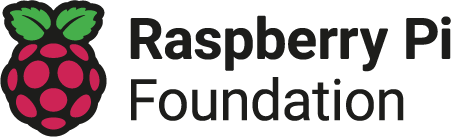 Enjoyed teaching these lessons? Found a mistake? Share feedback at the-cc.io/feedback. Unit introductionLearners will develop their understanding of how digital images can be changed and edited, and how they can then be resaved and reused. They will consider the impact that editing images can have, and evaluate the effectiveness of their choices. Throughout this unit, there are opportunities to model with photo editing applications or to demonstrate a concept using the included screen recordings. Pedagogically, it is more beneficial to model the concepts and skills to the learners, which allows for easier questioning and understanding. We recommend that you use the screen recordings to see what needs to be modelled, but give a live demonstration within the lesson. However, the videos are provided on the slides if you wish to use them instead. Overview of lessonsProgressionThis unit progresses students’ knowledge and understanding of digital photography and using digital devices to create media. Following this unit, learners will further develop their image editing skills in Year 5 – Vector drawing.Please see the learning graph for this unit for more information about progression.Curriculum linksComputing national curriculum linksSelect, use, and combine a variety of software (including internet services) on a range of digital devices to design and create a range of programs, systems, and content that accomplish given goals, including collecting, analysing, evaluating, and presenting data and information Use technology safely, respectfully, and responsibly; recognise acceptable/unacceptable behaviour; identify a range of ways to report concerns about content and contactEducation for a Connected World links Self-image and identityI can describe ways in which people might make themselves look different onlineAssessmentFormative assessmentAssessment opportunities are detailed in each lesson plan. The learning objectives and success criteria are introduced in the slide decks at the beginning of each lesson and then reviewed at the end. Learners are invited to assess how well they feel they have met the learning objective using thumbs up, thumbs sideways, or thumbs down.Summative assessmentPlease see the assessment rubric document for this unit. The rubric can be used to assess student’s work from Lessons 5 and 6.Subject knowledgeAll lessonsYou will need to be familiar with the tools used throughout the unit in paint.net or your chosen image editor, and know how to save a new version of an image from within the editor. You can find a guide to all tools in paint.net at www.getpaint.net/doc/latest/index.html.You should consider how the learners will access the editor. For example, you may wish to create a shortcut to the program for them.
Lesson 1 You will need to be familiar with the effect that cropping can have on an image. You can find more information at www.dpreview.com/forums/post/56318241. Lesson 2 You will need to be familiar with how to make image adjustments and change effects in paint.net, or your chosen image editor — there is a video in the lesson for support if you need it.
Lesson 3 You will need to be familiar with the tools used in this lesson in paint.net or your chosen image editor. For more information about tools in paint.net, visit the following websites:Guide to all tools in paint.net: www.getpaint.net/doc/latest/index.html  The ‘clone stamp’: www.getpaint.net/doc/latest/CloneStamp.html 
Lesson 4You will need to be familiar with the tools used in this lesson in paint.net or your chosen image editor. For more information about tools in paint.net, visit the following websites:Guide to all tools in paint.net: www.getpaint.net/doc/latest/index.html Lesson 5You will need to be familiar with the tools used in this lesson in paint.net or your chosen image editor. 
Lesson 6You will need to be familiar with the text tool in paint.net or your chosen image editor. For more information about these tools in paint.net, visit www.getpaint.net/doc/latest/TextShapeTools.html.Online coursesEnhance your subject knowledge to teach this unit through the following training opportunities:Get Started Teaching Computing in Primary Schools: preparing to teach 5 - 11 year oldsProgramming Pedagogy in Primary Schools: Developing Computing TeachingResources are updated regularly - the latest version is available at: the-cc.io/curriculum.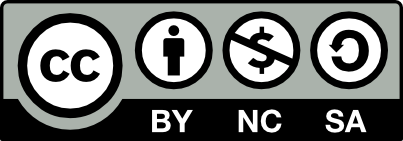 This resource is licensed by the Raspberry Pi Foundation under a Creative Commons Attribution-NonCommercial-ShareAlike 4.0 International license. To view a copy of this license, visit, see creativecommons.org/licenses/by-nc-sa/4.0/.LessonBrief overviewLearning objectives1  Changing digital imagesIn this lesson, you will introduce learners to the concept of editing images. They will go on to explore when we need to rotate and crop an image as well as how to use an image editor to make these changes. Learners will then discuss image composition. To explain that the composition of digital images can be changedI can improve an image by rotating itI can explain why I might crop an imageI can use photo editing software to crop an image2  RecolouringIn this lesson, learners will look at the effect that different colours and filters can have on an image. They will choose appropriate effects to fit a scenario, and explain how they made their choices. They will then edit the images using different effects to suit two different scenarios.To explain that colours can be changed in digital imagesI can explain that different colour effects make you think and feel different thingsI can experiment with different colour effectsI can explain why I chose certain colour effects3  CloningIn this lesson, learners will be introduced to the cloning tool and its use in both changing the composition of a photo and photo retouching. They will see how parts of a photo can be removed or duplicated using cloning. Learners will consider what parts of an image can be retouched and learn techniques to make this as unnoticeable as possible. Finally, they will consider when it is necessary to edit photographs in this way.To explain how cloning can be used in photo editingI can add to the composition of an image by cloningI can identify how a photo edit can be improvedI can remove parts of an image using cloning4  CombiningIn this lesson, students learn how to use different tools to select areas of an image. Learners then use copy and paste within one image and between two images to produce a combined image. Finally, learners will consider when it’s appropriate to edit an image and discuss some of the ethics around retouching photos.To explain that images can be combinedI can experiment with tools to select and copy part of an imageI can use a range of tools to copy between imagesI can explain why photos might be edited5  CreatingIn this lesson, learners will apply all the skills they have learnt in the unit so far. They will start by reviewing some images and considering what makes an image look real or made up. Learners will then plan their own image. They will choose from a selection of images, open them and edit them to create their own project.To combine images for a purposeI can describe the image I want to createI can choose suitable images for my projectI can create a project that is a combination of other images6  EvaluatingThis lesson is the final lesson in the unit on photo editing. Learners will review the image that they created in Lesson 5. After they have reviewed their image, they will have the opportunity to make changes to their image based on their review. Learners will then add text to their image to complete it as a publication.To evaluate how changes can improve an imageI can review images against a given criteriaI can use feedback to guide making changesI can combine text and my image to complete the project